Soweto – South Africa - Year 1Context: Soweto is a township in South Africa.Concepts:Place, space, environment , interconnection , changeFacts Vocabulary1.Soweto is a township in South Africa.Township – an area similar to a town or cityUrban – built up and densely populatedSettlement – a place where people establish a community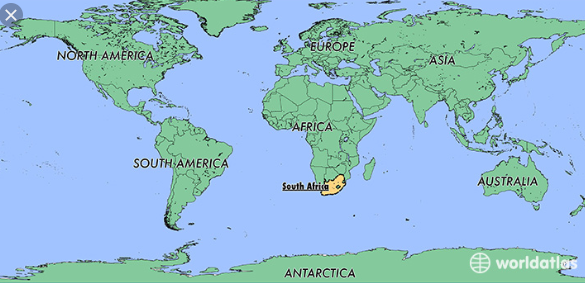 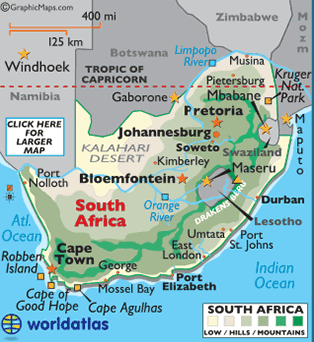 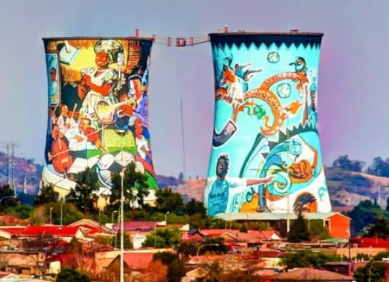 Orlando Towers2.Soweto is an urban settlement or 'township' in South Africa, southwest of Johannesburg, with a population of approximately 1.3 million.Township – an area similar to a town or cityUrban – built up and densely populatedSettlement – a place where people establish a communityOrlando Towers3.Soweto is composed of 26 small independent townships. Township – an area similar to a town or cityUrban – built up and densely populatedSettlement – a place where people establish a communityOrlando Towers4. Physical Features - Are natural features such as trees, mountains, oceans, rivers, lakes.Township – an area similar to a town or cityUrban – built up and densely populatedSettlement – a place where people establish a communityOrlando Towers5. Human Features - Are things that are built by humans such as bridges and roads.Township – an area similar to a town or cityUrban – built up and densely populatedSettlement – a place where people establish a communityOrlando Towers6. Physical features of Soweto – Mountains, vegetation.Township – an area similar to a town or cityUrban – built up and densely populatedSettlement – a place where people establish a communityOrlando Towers7. Human features of Soweto – highway, railway, houses, matchbox houses, shacks, shops, shopping malls, Orlando Towers.Township – an area similar to a town or cityUrban – built up and densely populatedSettlement – a place where people establish a communityOrlando Towers8. Weather - Soweto’s summer lasts from September through April while its winter lasts from May to August. In Soweto, it is generally mild and sunny throughout the year. However, it can get very hot during Summer.Township – an area similar to a town or cityUrban – built up and densely populatedSettlement – a place where people establish a communityOrlando Towerswww.maps.nls.uk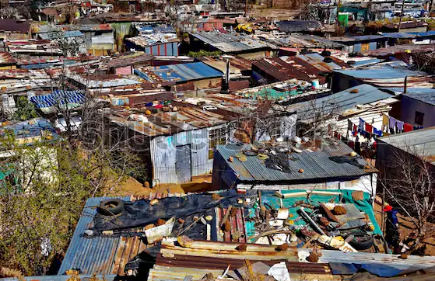 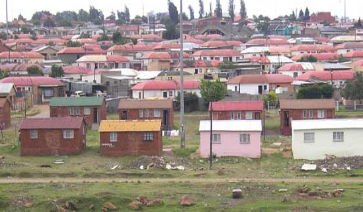          Matchbox houses                           ShacksTownship – an area similar to a town or cityUrban – built up and densely populatedSettlement – a place where people establish a communityOrlando Towers